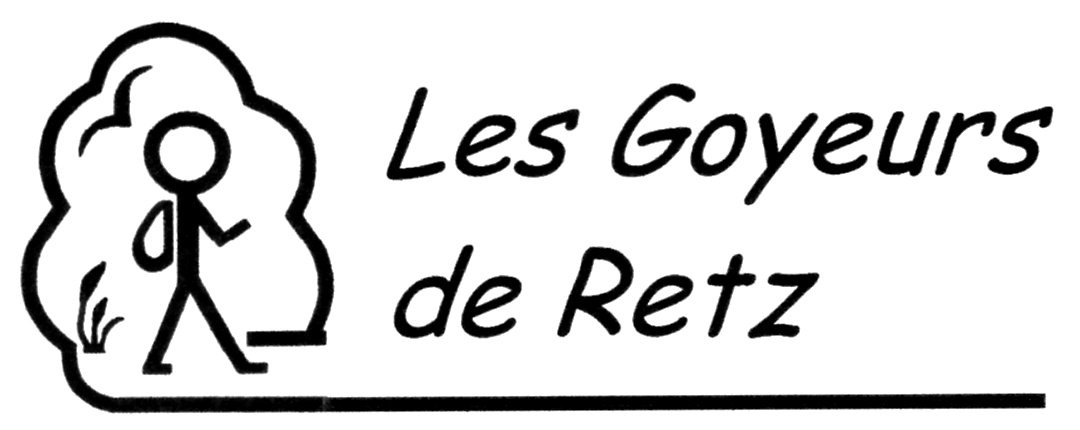 RANDO de la St SYLVESTREmercredi 29 décembre 2021circuit en boucle de 15 kmdépart 14 h les Loges Machecoul ( Chez Jean GIRAUD )Une dégustation de grillées-mogettes vous y attendPrévoir son gilet jaune - ravito – boissson- gobeletLa décision de participer vaut déclaration de bonne santéGuides et renseignements :Jean GIRAUD : 06 71 50 03 92Paul ROUSSEAU : 06 83 67 66 63Association  1901 – de randonnée pédestreC.V.A.14 rue de la Taillée 44270 MACHECOUL SAINT MEME tél : 02 40 02 25 45mail : lesgoyeursderetz@gmail,comsite : https://goyeursderetz.sportsregions.fr